- Mezclas homogéneas : Aquellas mezclas que sus componentes no se pueden diferenciar a simple vista.- Mezclas Heterogéneas : Aquellas mezclas en las que sus componentes se pueden diferenciar a simple vista.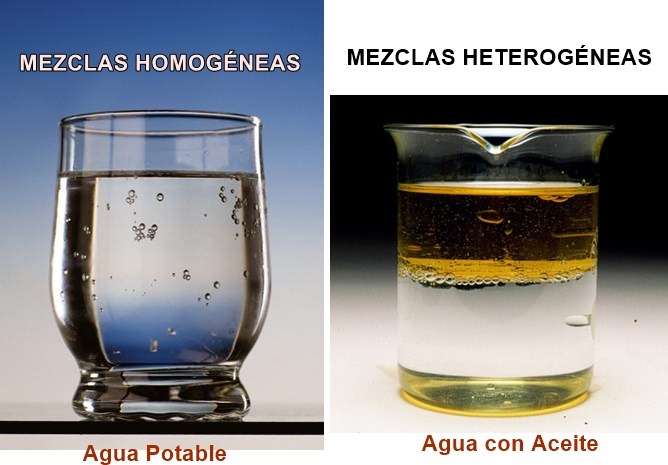 HomogéneasCaracteristicasEjemplosSon totalmente uniformesLos desodorantes en aerosol No se distinguen sus componentes a simple vista El oro blanco Tiene un soluto y un disolventePintura con aceite.El soluto está en menor cantidadAceroSe llaman disolucionesSalmueraAlpacaDetergenteTinta con agua.Una taza de café Azucar glasCaracterísticasEjemplosSus componentes se pueden distinguir a simple vista La arena y piedras de río.No son uniformesLa fruta en almíbar.La forman más de 2 componentesLa mezcla de garbanzos y maíces.Se pueden separar fácilmente GranitoEnsaladasMadera y piedrasPintura vinilicaHojas y ramasVerduras picadasSuspensiones de penicilinaLa mezcla de habas y frijoles.La mezcla de cacahuates y pasitas.